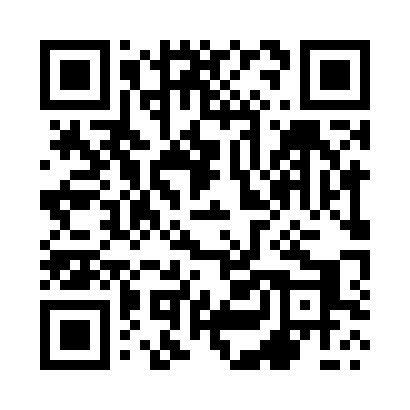 Prayer times for Trebki Nowe, PolandWed 1 May 2024 - Fri 31 May 2024High Latitude Method: Angle Based RulePrayer Calculation Method: Muslim World LeagueAsar Calculation Method: HanafiPrayer times provided by https://www.salahtimes.comDateDayFajrSunriseDhuhrAsrMaghribIsha1Wed2:295:0612:355:438:0510:302Thu2:255:0412:355:448:0710:343Fri2:225:0212:355:458:0810:374Sat2:215:0012:355:468:1010:405Sun2:204:5812:345:478:1210:416Mon2:194:5612:345:488:1310:417Tue2:194:5512:345:498:1510:428Wed2:184:5312:345:508:1710:439Thu2:174:5112:345:518:1810:4410Fri2:174:4912:345:528:2010:4411Sat2:164:4812:345:538:2110:4512Sun2:154:4612:345:548:2310:4613Mon2:154:4412:345:558:2510:4614Tue2:144:4312:345:568:2610:4715Wed2:134:4112:345:578:2810:4816Thu2:134:4012:345:588:2910:4817Fri2:124:3812:345:598:3110:4918Sat2:124:3712:346:008:3210:5019Sun2:114:3512:346:018:3410:5020Mon2:104:3412:346:018:3510:5121Tue2:104:3312:346:028:3710:5222Wed2:104:3112:356:038:3810:5223Thu2:094:3012:356:048:4010:5324Fri2:094:2912:356:058:4110:5425Sat2:084:2812:356:068:4210:5426Sun2:084:2712:356:068:4410:5527Mon2:074:2612:356:078:4510:5628Tue2:074:2512:356:088:4610:5629Wed2:074:2412:356:098:4810:5730Thu2:064:2312:356:098:4910:5731Fri2:064:2212:366:108:5010:58